领导批示：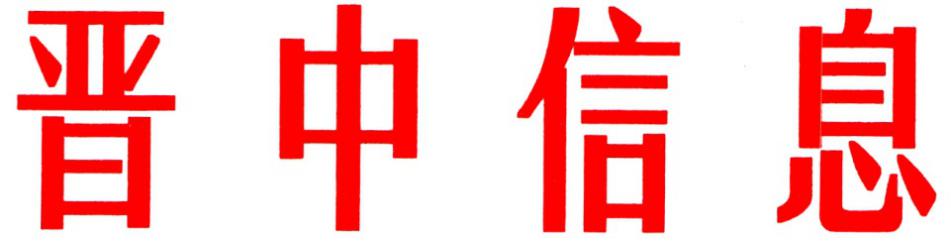 每日汇报（78）中共晋中市委办公室                     2023年4月19日我市各地抢抓农时多措并举做好春耕生产我市各地深入贯彻习近平总书记关于“三农”工作的重要论述，将春耕生产摆在突出位置，抢抓春播农时，保障农资供应，加大服务指导，确保春耕春播工作有序推进。今年全市预计春播面积420.5万亩（与去年持平）；冬小麦播种面积10.06万亩（同比增加约2万亩），一二三类苗比例为38:47:15，一二类苗比常年增加3个百分点，苗情好于常年，为夏粮丰产丰收打下坚实基础。一、农资储备到位，市场供应充足。市供销社发挥农资供应主力军作用，依托23个农资经营企业、234个农资经营网点，建立市县农资联动保供机制，每周调度重点农资购销情况；设立10个农资监测点，研判物资需求，加强价格监测，提前采购调运，确保农资市场价稳货足；通过建立农资销售微信群、举办农资订货会等方式，共销售肥料3.21万吨，农药264吨，农膜681吨，基本满足春耕需求。榆次区1700台大中型拖拉机和7000余台配套机具全部检修保养完毕，确保了50万亩机械化春耕和36万亩春浇灌溉正常进行。同时，全市开展“农产品质量保安全百日行动”，对种子、农药、肥料等重点品种进行安全排查，对发现问题严厉打击，切实维护农民利益。二、政策支持到位，种粮意愿提升。顶格落实耕地地力保护补贴、农机购置补贴等政策，目前全市下达地力补贴2.46亿元，下拨大豆玉米带状复合种植资金1400万元、小麦“一喷三防”资金20万元，争取农机购置补贴4546万元。带状复合种植任务县基本明确在上级资金基础上，县级每亩再配套100—300元。寿阳县加大对新型农业经营主体贴息贷款扶持，积极扶持农机换代，提高群众种植积极性。太谷区落实玉米、小麦等政策性保险，开发农作物成本保险，切实为农业生产提供安全保障。据调查，全市农户和种粮主体积极性普遍较高，春播种植意向面积与上年持平略增。三、气象保障到位，土壤墒情适宜。农业农村和气象部门建立信息共享、联合预警与会商机制，针对今春气候特点，进行联合会商3次，发布天气预警信息7次。霜冻、寒潮气象蓝色预警发布后，农业农村部门立即分作物、分区域指导农户落实防灾减灾措施，并召开水果春季预防冻害榆次现场会，有效应对晚霜“倒春寒”侵袭。4月2日至4日，市气象局抓住有利时机，及时组织地面联合人工增雨作业41次，全市平均降雨量30.7毫米，有效补充土壤水分。当前全市土壤墒情适宜，能够满足冬小麦拔节期生长和足墒春播需求。四、农技指导到位，助农丰产增收。我市深入推进“双包三联”（“行政推进+技术服务”双承包责任制和专家团队、项目工队、营销战队三支队伍联动）进村入户服务，市县两级77名副高级以上专家下沉一线，因地制宜推广麦田保墒、果树田管、设施蔬菜标准化生产等农业技术，就近解决农业生产难题。榆次区156名农技人员采取小分队入户、新媒体平台推送、专家在线咨询等形式，开展线上线下全方位服务。市供销社依托基层社、惠农服务中心（站）、庄稼医院等综合服务平台，因地因墒加强技术指导，积极防范倒春寒、病虫害等灾害情况，并为农户提供测土配肥、统防统治、技术培训、代耕代种等多形式精准服务。灵石县上马配肥站项目，开展智能配肥服务1000多亩，每亩平均节省化肥投入20余元、增产10%左右。（市委办信息科根据市农业农村局、市气象局、市供销社、榆次区委、太谷区委、灵石县委、寿阳县委等报送信息整理）  如有批示或需详情，请与市委办公室信息科联系。    电话：2636111  主送：市委、市人大常委会、市政府、市政协负责同志。抄送：各县（区、市）党委、政府，市直相关单位。